Onkaparinga National Park Runs – Chapel Hill (Gate 20) start point6.3km course – Sundews trailhttps://connect.garmin.com/modern/course/137913340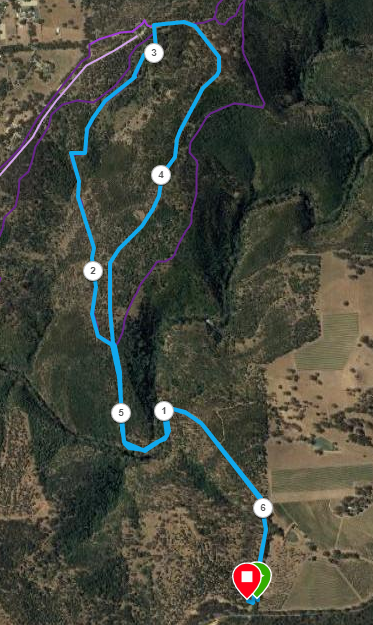 Onkaparinga National Park Runs – Chapel Hill (Gate 20) start point11.0km coursehttps://connect.garmin.com/modern/course/3031381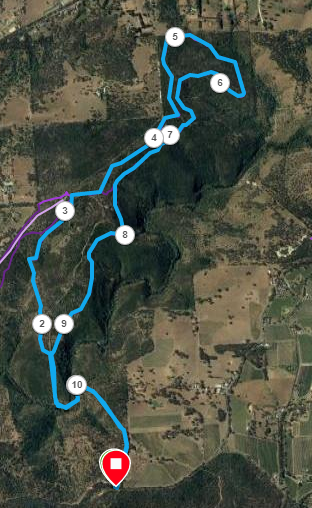 Onkaparinga National Park Runs – Chapel Hill (Gate 20) start point19.0km course – Chapel Hill Road, Bronzewing track, Sundews, Nature and Echidna trailshttps://connect.garmin.com/modern/course/137914774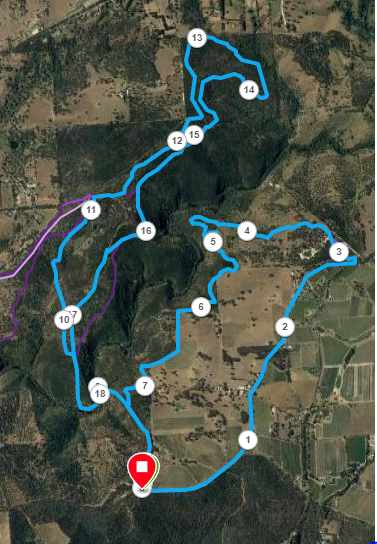 